mAY 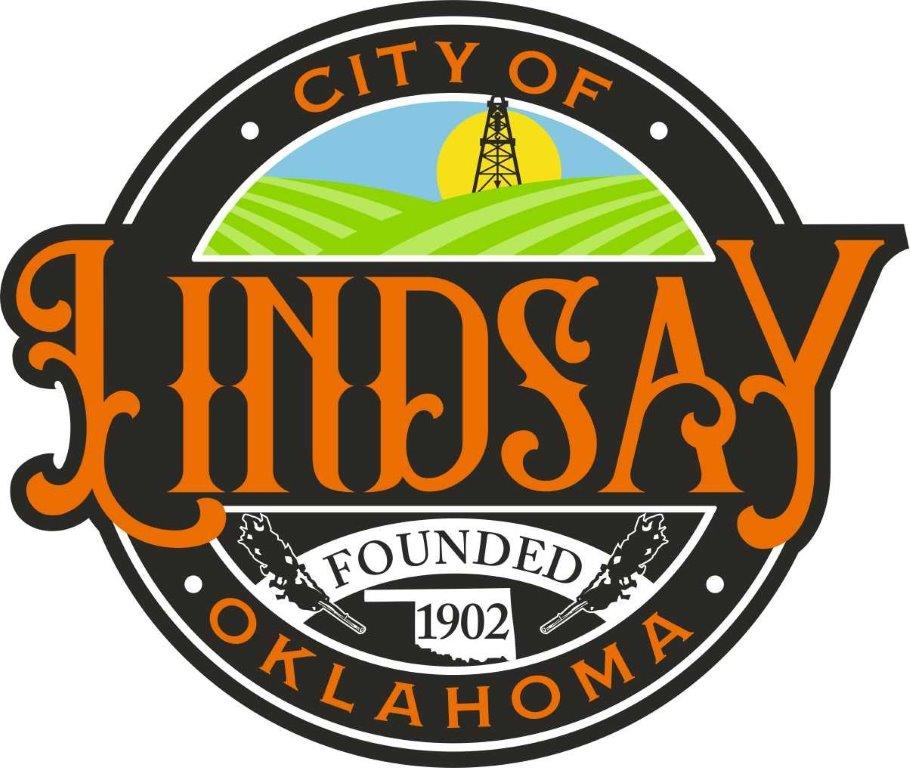 All items on this agenda, including but not limited to any agenda item concerning the adoption of any ordinance, resolution, contract, agreement, or any other item of business, are subject to amendment, including additions and/or deletions.  This rule will apply to every individual agenda item without exception, and without providing this same amendment language with respect to each individual agenda item.  Such amendments should be rationally related to the topic of the agenda item, or the governing body will be advised to continue the item.The governing body may adopt, approve, ratify, deny, defer, recommend, amend, strike, or continue any agenda item.  When more information is need to act on an item, the governing body may refer the matter to its City/Trust Manager, staff, attorney or the recommending board, commission or committee.AGENDACITY OF LINDSAYREGULAR MEETINGDECEMBER 11, 20236:00 P.M.(MEETING WILL BE HELD IN COUNCIL CHAMBERS AT 204 W. CREEK)CALL TO ORDERINVOCATIONPLEDGE OF ALLEGIANCEROLL CALLCITIZEN COMMENTS:  Anyone having an item of business to present to the Lindsay City Council are requested to sign in prior to the meeting and will be required to limit their presentation to three (3) minutes. Additionally, if more than one individual would like to speak on the same topic, the Council may request that a spokesperson be chosen to speak on behalf of the group. To ensure compliance with the Oklahoma Open Meeting Act no action will be taken on information received from Citizen Comments, nor will there be any feedback from the Council.CONSENT AGENDADiscussion, consideration, and possible action on the CONSENT AGENDA: The following items are considered routine by the Lindsay City Council and will be enacted with one motion. Discussion desired on any item, that item will be removed from the Consent Agenda and considered separately.APPROVAL OF MINUTES Approval of minutes of the City of Lindsay Regular Meeting on November 13,2023ACCEPTANCE OF FINANCIAL REPORTSAcceptance of November 2023 Financial Reports.ACCEPTANCE OF PURCHASE ORDER PAYMENTSAcceptance of the payment of the purchase orders issued by the City of Lindsay for the month of November 2023.PURCHASES OVER $5,000	Acceptance of the purchase orders over $5,000.2024 CITY COUNCIL MEETING SCHEDULEApproval of the City Council Meeting Schedule for 2024CONSIDERATION OF ITEMS REMOVED FROM CONSENT AGENDA Approve or RejectORDINANCE 574: AMENDING CHAPTER 13, ARTICLE II, TOBACCO USE BY MINORSDiscussion, consideration, and possible action on approving Ordinance 574 EMERGENCY CLAUSEDiscussion, consideration, and possible action to pass Emergency Clause for Ordinance 574. RESOLUTION 2023-05: NON-PARTISAN REGULAR ELECTIONDiscussion, consideration, and possible action to approve Resolution 2023-05 calling for Non-Partisan regular election and setting a date for said election.ZONING CHANGE ORDINANCEDiscussion, consideration, and possible action on Ordinance to change the zoning from R-1 to R-3 at 612 SW 6th St.   TRAFFIC CONTROL DEVICES Discussion, consideration, and possible action on traffic control devices.TREASURERDiscussion, consideration, and possible action on hiring a treasurer.CHANGE ORDER # 4 Discussion, consideration, and possible action on change order #4CHANGING OR UPDATING THE CHARTERDiscussion, consideration, and possible action on changing or updating the charterUNFORESEEN ITEMS (TITLE 25 SECTION 311 (A)(10)Discussion, consideration, and possible action on unforeseen items EXECUTIVE SESSION ACTIONDiscussion, consideration, and possible action to enter into Executive Session pursuant to 25 O.S. Section 307(B)(3) & (4) Discussing the purchase or appraisal of real property and for confidential communications between the Council and its attorney concerning Garvin County case number CV-23-87, if the public body, with the advice of its attorney, determines that disclosure will seriously impair the ability of the public body to conduct the pending litigation in the public interest.RECONVENE MEETINGEXECUTIVE SESSION ACTION	Discussion, consideration, and possible action on any matter discussed in Executive Session regarding purchase or appraisal of real propertyEXECUTIVE SESSION ACTIONDiscussion, consideration, and possible action on any matter discussed in Executive Session regarding Garvin County case number CV-23-87.GOVERNING BOARD COMMENTSCITY MANAGER REPORT AND UPDATE OF PROJECTS. (No Action To Be Taken)ADJOURN